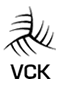 Gedragscode VC KasterleeZoals het spreekwoord zegt “Goede afspraken maken goede vrienden”… daarom hebben we als club onderstaande gedragscode opgesteld. Een aantal eenvoudige, logische afspraken waarvan we verwachten dat alle leden (spelend en niet-spelend) en ook ouders / voogd van de jeugdspelers zich aan houden. Door betaling van het lidgeld bent u, of uw kind aangesloten bij Volleybalclub Kasterlee en gaat u automatisch akkoord met onderstaande gedragscode. AlgemeenWe gaan respectvol met elkaar om, zowel voor, tijdens als na trainingen en wedstrijden. We tonen respect voor onze medespelers, tegenstanders, scheidsrechters, trainers / coaches, ouders en supporters. We pesten niet! Ook niet online. We verwachten dat iedereen – in de mate van het mogelijke – deelneemt aan alle sportieve en extra-sportieve activiteiten van de club. (ook tijdens de examenperiode wordt er competitie gespeeld, dus hou daar rekening mee) Iedereen werkt mee aan een goede ploeg – en clubsfeerNa wedstrijd of training laten we het terrein en de kleedkamer netjes achter. De ganse ploeg is verantwoordelijke voor het helpen opruimen van het materiaal en eventueel afval dat achter blijft. De kleedkamer wordt ook door andere mensen en clubs gebruikt, hou ze dus netjes (en droog)Iedereen komt op tijd op training, wedstrijd of activiteiten. Afwezigheden worden steeds ruim op tijd gemeld via Twizzit, of persoonlijk aan de trainer. We leven de afspraken na die opgenomen zijn in het Cafétaria-reglement, dat beschikbaar is via Twizzit, op onze website www.vckasterlee.be of op aanvraag per mail via info@vckasterlee.be Voor spelers / oudersDe trainer/coach beslist wie speelt. Spelers (en ouders) volgen de richtlijnen van de trainer / coachBen je het niet eens met de gang van zaken, of is er een probleem? Bespreek dat dat met de betrokken trainer/coach, maar niet tijdens een training of wedstrijd. Je kan ook steeds terecht bij het bestuur of de vertrouwenspersoon voor zaken waarvoor je niet bij je trainer terecht kan. We verwachten dat ook de ouders respect tonen voor beslissingen die het bestuur en trainers nemen aangaande hun kind. Voor trainers / coachen Trainers en coachen hebben een voorbeeldfunctie. Hij/zij zorgt ervoor om zelf steeds tijdig aanwezig te zijn.Trainers en coachen zijn verantwoordelijk voor een vlotte en correcte communicatie naar de spelers en ouders.  Trainers zijn bereid om spelers en /of ouders te woord te staan bij vragen, uiteraard niet tijdens training of wedstrijd.Trainers en coachen zorgen zelf voor vervanging indien hij/zij niet aanwezig kan zijn en verwittigt de spelers / ouders hiervan. Privacy & GDPRVolgens de wet rond Privacy en gegevensbescherming van 25 mei 2018 zijn we als sportclub verplicht om alle leden te informeren wat er met hun persoonlijke gegevens gebeurt. Door betaling van het lidgeld bent u aangesloten bij Volleybalclub Kasterlee en gaat u automatisch akkoord met onderstaande bepalingen op vlak van privacy en GDPR.Vanuit Volley Vlaanderen zijn we als club verplicht om een aantal persoonsgegevens op te vragen en aan hen te bezorgen om uw aansluiting bij Volley Vlaanderen te garanderen. Het gaat om volgende gegevensNaam en voornaamAdresGeboortedatumRijksregisternummerTelefoon / GSM-nummerMailadresDigitale fotoVan minderjarige leden vragen we ook onderstaande gegevens op van ouder of voogd:Naam en voornaamAdresTelefoon / GSM-nummerMailadresDeze gegevens worden niet doorgegeven aan Volley Vlaanderen maar worden uitsluitend gebruikt voor communicatie binnen de club.Alle contactgegevens worden bijgehouden door de club: enerzijds in een ledenlijst op het secretariaat van de club, anderzijds op ons communicatieplatform Twizzit. Deze gegevens zijn ten allen tijde opvraagbaar en aanpasbaar door leden, of hun ouder/voogd bij minderjarige leden. Ook kunnen de persoonsgegevens geschrapt worden op aanvraag. Van leden en ouders/voogd wordt verwacht dat zij hun gegevens up to date houden. Leden kunnen hun gegevens wijzigen op aanvraag via het secretariaat (secretaris@vckasterlee.be ). Leden kunnen ook zelf wijzigingen aanbrengen via het platform Twizzit, waardoor hun gegevens ook automatisch aangepast worden in de ledenlijst. Foto’s die genomen worden op activiteiten, trainingen, wedstrijden,...  die door de club worden georganiseerd, kunnen door de club gebruikt worden voor interne en externe communicatie (website, social media, Twizzit,...)Persoonlijke gegevens zullen in geen geval gedeeld worden met / doorverkocht worden aan derden voor promotionele doeleinden. Ook voor alle persoonsgegevens van leden op het communicatieplatform Twizzit gelden dezelfde regels als hierboven vermeld. 